Opdracht Wereldoorlogen en ComputersLevenslijn Eerste Wereldoorlog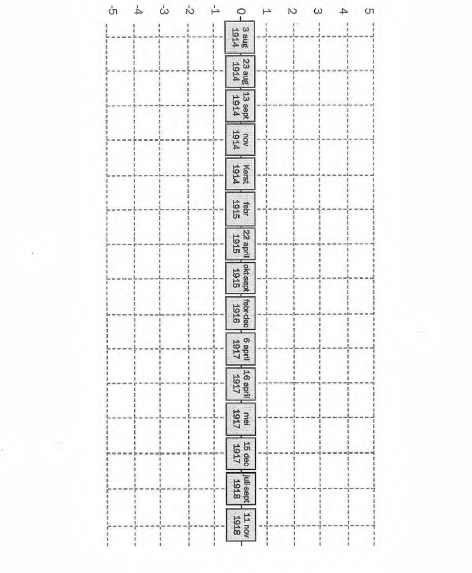 